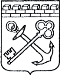 АДМИНИСТРАЦИЯ ЛЕНИНГРАДСКОЙ ОБЛАСТИКОМИТЕТ ПО СОХРАНЕНИЮ КУЛЬТУРНОГО НАСЛЕДИЯ ЛЕНИНГРАДСКОЙ ОБЛАСТИПРИКАЗ«___»____________2021 г.                                                         №___________________                                                                                                        Санкт-ПетербургОб установлении предмета охраны объекта культурного наследия регионального значения «Братское захоронение советских воинов, погибших в 1941-44 гг.», местонахождение: Ленинградская область,                  Кингисеппский муниципальный район, Фалилеевское сельское поселение, деревня Ратчино, сооружение 3ПВ соответствии со ст. 9.2, 20, 33 Федерального закона от 25 июня 2002 года                    № 73-ФЗ «Об объектах культурного наследия (памятниках истории и культуры) народов Российской Федерации», п. 2.2.1, Положением о комитете по сохранению культурного наследия Ленинградской области, утвержденным постановлением Правительства Ленинградской области от 24 декабря 2020 года № 850, Положением о едином государственном реестре объектов культурного наследия (памятников истории и культуры) народов Российской Федерации, утвержденным приказом Минкультуры России от 3 октября 2011 года № 954, приказываю:1. Установить предмет охраны объекта культурного наследия регионального значения «Братское захоронение советских воинов, погибших в 1941-44 гг.», местонахождение: Ленинградская область, Кингисеппский муниципальный район, Фалилеевское сельское поселение, деревня Ратчино, сооружение 3П, принятого под государственную охрану решением Леноблисполкома от 16.05.1988 № 189 «Об утверждении списка военно-исторических памятников и памятных мест, подлежащих охране в Ленинградской области», согласно приложению к настоящему приказу.2. Комитету по сохранению культурного наследия Ленинградской области обеспечить:- внесение соответствующих сведений в Единый государственный реестр объектов культурного наследия (памятников истории и культуры) народов Российской Федерации;- обеспечить размещение настоящего приказа на сайте комитета                                       по сохранению культурного наследия Ленинградской области в информационно-телекоммуникационной сети «Интернет».3. Настоящий приказ вступает в силу со дня его официального опубликования.4. Контроль за исполнением настоящего приказа оставляю за собой. Заместитель ПредседателяПравительства Ленинградской области – председатель комитета по сохранениюкультурного наследия                                                                                            В.О. ЦойПриложениек приказу комитета по сохранению культурного наследияЛенинградской областиот «___» _____________2021 г.№ _________________________Предмет охраныобъекта культурного наследия регионального значения«Братское захоронение советских воинов, погибших в 1941-44 гг.»,                    местонахождение: Ленинградская область,                                        Кингисеппский муниципальный район, Фалилеевское сельское поселение, деревня Ратчино, сооружение 3ППредмет охраны может быть уточнен в процессе историко-культурных                                     и реставрационных исследований, реставрационных работ.№п/пВиды предмета охраны Предмет охраныФотофиксация12341Объемно-пространственное решение территории:местоположение в 130 м от д. Ратчино, на кладбище, вдоль центральной аллеи;историческое пространственное и архитектурно-композиционное решение;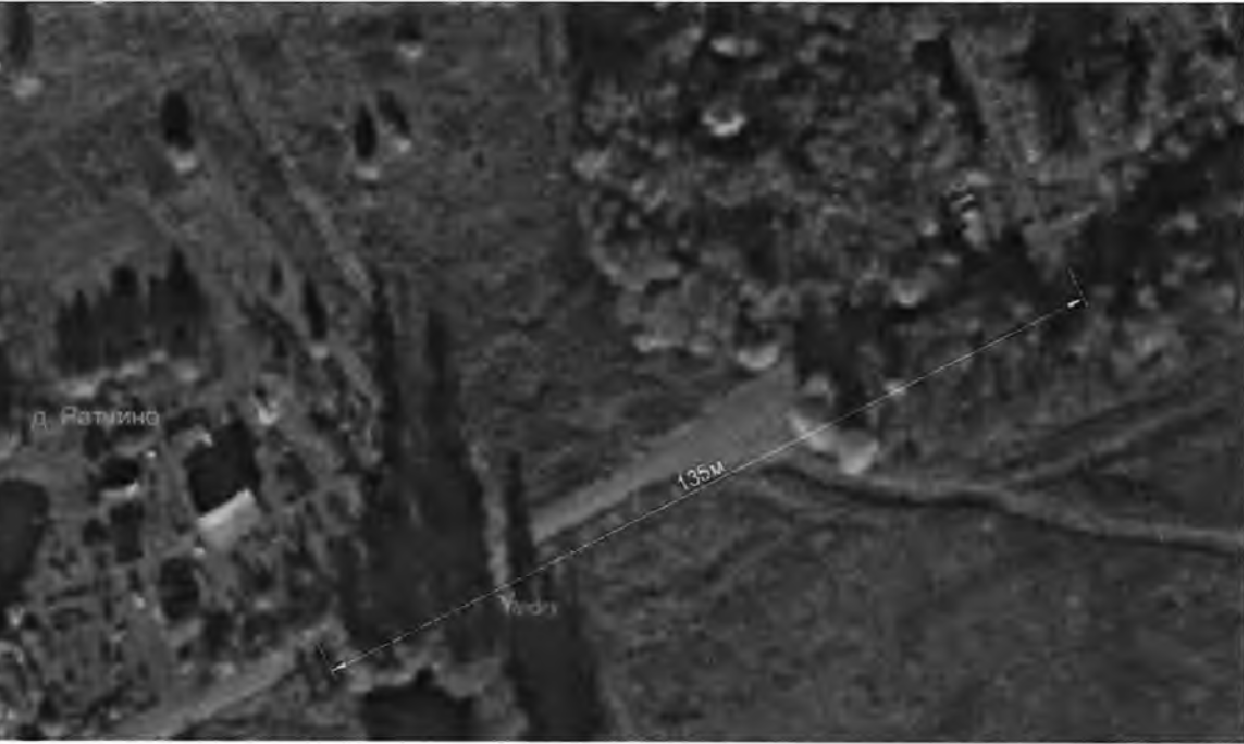 2Объемно-пространственноерешение:историческое местоположение памятника;габариты, композиция памятника, отметки высот поребрика цветника и стел на постаментах; братское захоронение обнесено ограждением с проходом с северо-западной стороны;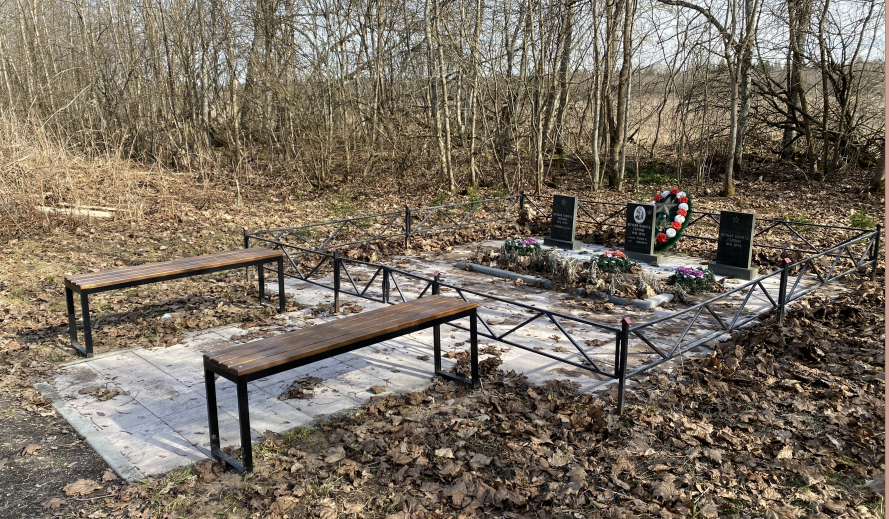 3Архитектурно-художественное решение, материалы конструкций:поребрик цветника:местоположение, габариты, конфигурация (прямоугольная), материал (бетон), цвет (серый);стелы на невысоком постаменте (три):исторические габариты, конфигурация (прямоугольный в плане), материал (диабаз), цвет (черный);текст на восточной стеле: «ВЕЧНАЯ ПАМЯТЬ / ГЕРОЯМ / 1941-1945 / л-т КАРАВАЕВ А.Д. лётч. 140 БАП», местоположение, способ нанесения (гравировка), колористическое решение (белый);изображение пятиконечной звезды в верхней части памятника;текст на центральной стеле: «ВЕЧНАЯ ПАМЯТЬ / ГЕРОЯМ / 1941-1945 / кап.ком.бат. ЛУПЕНКОВ М.Г. / ст.л-т БОГДАНОВ В.Н.», местоположение, способ нанесения (гравировка), колористическое решение (белый);изображение пятиконечной звезды в верхней части памятника;фотография летчика, выполненная на металлокерамическом основании;текст на западной стеле:«ВЕЧНАЯ ПАМЯТЬ / ГЕРОЯМ / 1941-1945», местоположение, способ нанесения (гравировка), колористическое решение (белый);изображение пятиконечной звезды в верхней части памятника;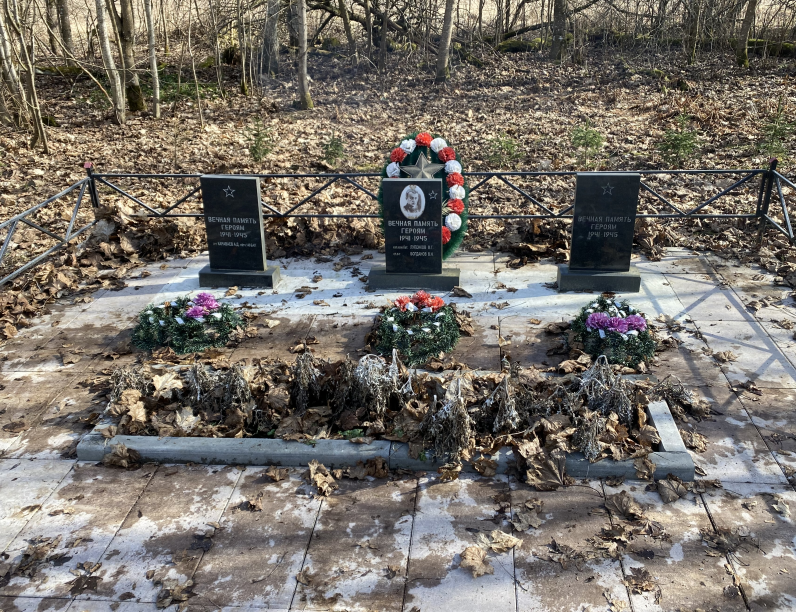 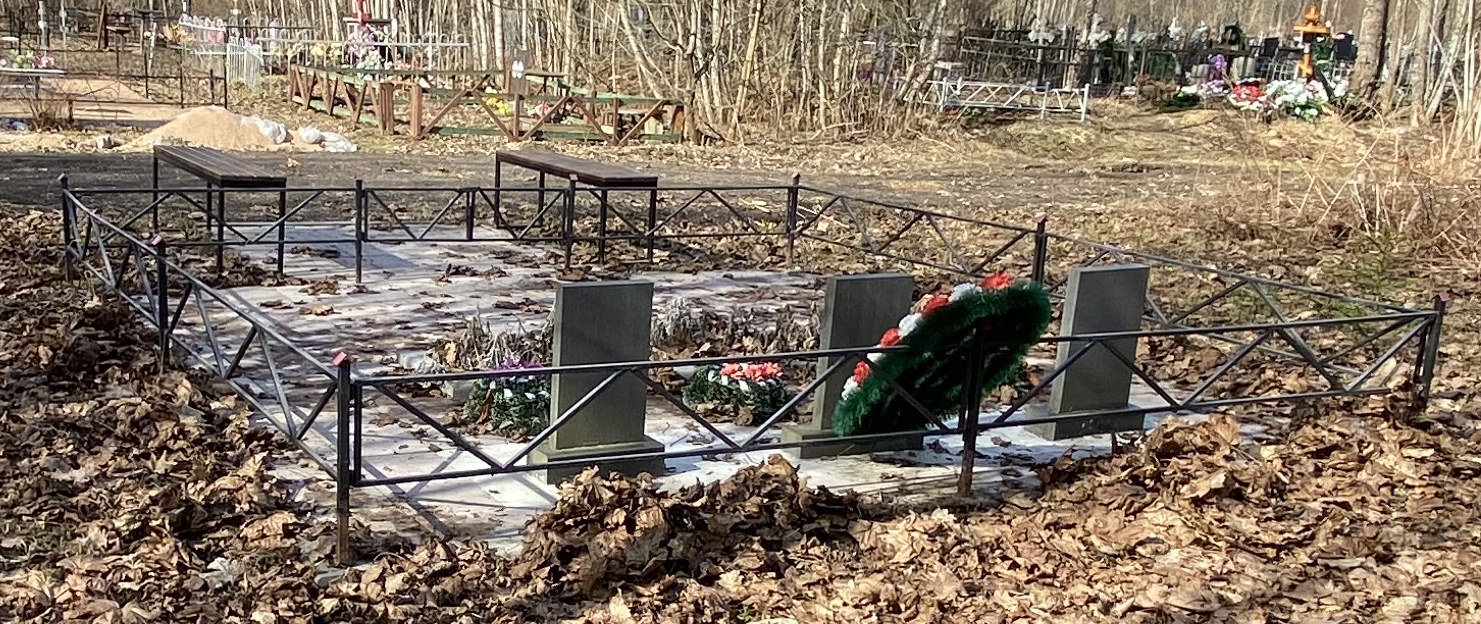 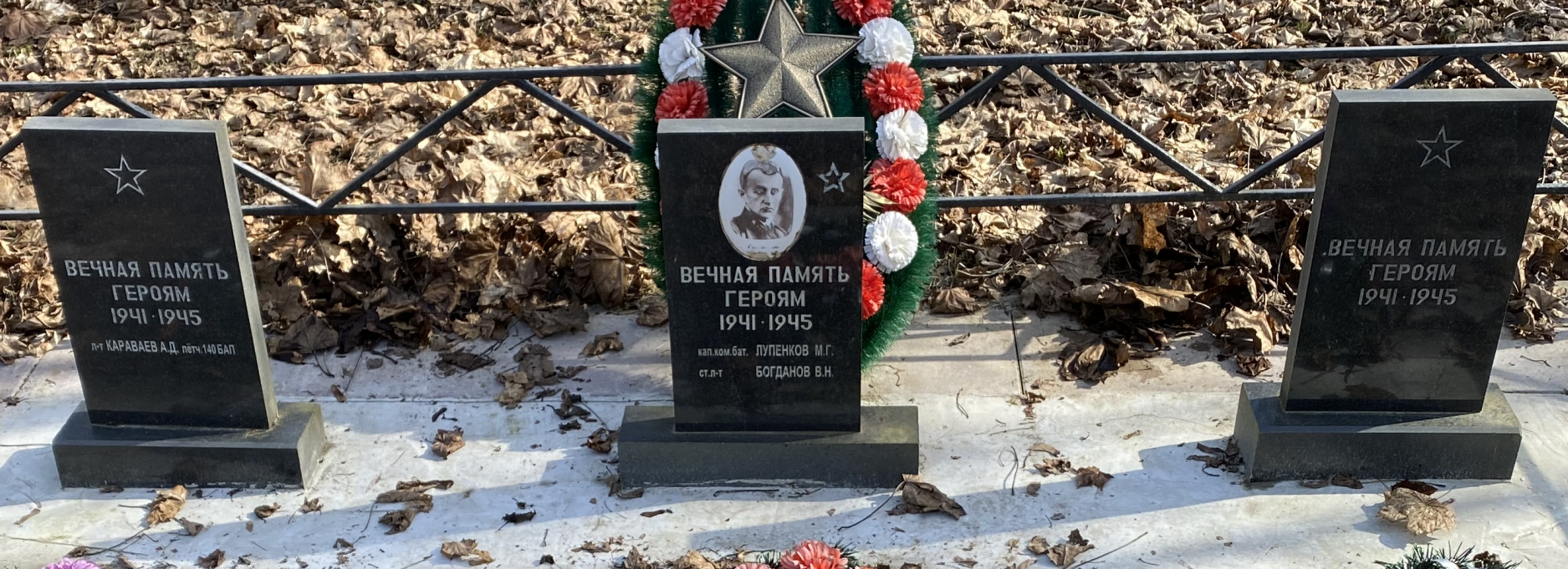 